Содержание1. Введение.2.Теоретическая часть3. Практическая часть4.Заключение5. Список литературы6. ПриложенияВведение             Сегодня невозможно представить нашу жизнь без бумаги. Документы напечатаны на бумаге. Наши учебники, тетради и книги сделаны из нее. Мы пользуемся цветной бумагой и картоном когда делаем поделки, делаем записи в блокнотах, читаем журналы и газеты. Из картона делают коробки для хранения вещей. Каждый день мы пользуемся туалетной бумагой и салфетками. Из бумаги сделаны обои, которые приклеены к нашим стенам. Из бумаги делают деньги и даже утеплитель для дома.(рис.1) В этом актуальность нашей темы.               При таком большом потреблении людям нужно задуматься о том, чтобы как можно большее количество бумажного мусора шло на переработку, а не в мусорное ведро. Потому что применение макулатуры для производства бумаги дает возможность экономить древесное сырье и значительно уменьшить расходы по производству бумаги.Объектом исследования: является ненужная бумага (макулатура).Предмет исследования: возможность вторичного использования бумаги.              Цель работы: привлечение внимания людей к тому, что необходимо сдавать макулатуру, дав бумаге вторую жизнь, чтобы сберечь лес.             Задачи:- Познакомиться и проанализировать литературу по данной теме - Изучить пользу сбора макулатуры.- Изготовить бумагу в домашних условиях.- Сделать выводы о необходимости сдачи макулатуры .  Использование одной тонны макулатуры позволяет получить 0,7 тонны бумаги или картона и заменить 4,4 кубического метра древесины. Кроме того, при этом сберегаются леса нашей Родины, чистота рек, озер, воздушного пространства.Гипотеза -  макулатуру надо сдавать потому что это помогает сберечь леса от вырубки.  2. Теоретическая частьБумажные изделия в повседневной жизни.   Читая книгу Бориса Житкова, я заметила на последней странице обращение к читателям. Там говорилось о том, как важно сдавать использованную бумагу в макулатуру. Что это важно для природы нашей страны. Эта книга натолкнула меня на исследование вопроса макулатуры. (рис.2)После того, как мы использовали какую-либо вещь сделанную из бумаги, есть 2 пути ее дальнейшей жизни: 1) Можно отнести ее на свалку, потом ее отвезут в специальное место и сожгут. (Рис3)2) Можно сдать использованную бумагу или картон в макулатуру на переработку, чтобы из них сделали новые бумажные вещи. (Рис.4) Что такое макулатура?Макулатура – это бумажные изделия, которые можно переработать чтобы дать им новую жизнь. Бумажные отходы можно переработать до 7 раз! (Рис.5)Что можно сделать из макулатуры?Из макулатуры делают следующие вещи: Одноразовую посуду и горшки для растений,Тетради, книги, учебникиОфисную бумагуТуалетную бумагу, Бумажные полотенцаКоробки для яицКартонУтеплитель для дома и многое другое. (Рис.6)Из чего делают бумагу?  Все мы знаем, что в производстве бумагу делают из древесины.
Например упаковочная бумага грубая и прочная  делается из сосны, ели и кедра. А вот из дуба и клена получается менее прочная, но гладкая бумага. Бумагу для книг делают из смеси дуба и сосны.(Рис.7)
Также бумагу производят из макулатуры. (Рис.8)Проблема вырубки лесов.Но существует БОЛЬШАЯ ПРОБЛЕМА – с каждым днем лесов во всем мире становится все меньше и меньше. Это происходит потому что люди вырубают их для своей жизнедеятельности.  Устраивают там поля и пастбища, строят города или просто продают древесину.(Рис.10,11) А леса - это неотъемлемая часть нашей планеты. Это ее легкие которые вырабатывают кислород. Кроме того в лесах обитают различные животные. И если они останутся без дома, они погибнут.  Но если мы будем собирать бумажный мусор и сдавать его на переработку, количество древесины, используемое на производство бумаги, уменьшится. Это значит, что мы сохраним больше деревьев. (Рис.9)Известно, что 100 кг макулатуры сохраняет одно дерево. (Рис.12)3. Практическая часть  В нашей школе часто собирают макулатуру и наша семья каждый раз принимает участие в этой акции. В этом учебном году наша семья собрала и сдала 39кг. (Рис.13,14)   Мы собирали прочитанные газеты и журналы, старые тетради, упаковку от пищевых продуктов, например, коробки от крупы, муки и печенья, также это была упаковка от стирального порошка, колготок, таблеток для посудомоечной машины, упаковка от фастфуда, мыла, картонные коробки и многое другое. Удивительно как много бумажного мусора остается после нашей повседневной жизни!Мы провели опрос среди учащихся нашего класса. В анкетировании участвовало 27 человек. 97% учащихся принимают участие в сборе макулатуры. Все учащиеся знают, для чего они собирают макулатуру. 86% учащихся считают, что посадка деревьев более необходима для изготовления макулатуры и 98 % учащихся, считают, что сбор макулатуры необходим.А после Нового года в нашем дворе мы увидели брошенную новогоднюю ель. Мы решили измерить ее высоту и вес. О(рис.15)Как утверждают специалисты, для того, чтобы вырастить стандартную новогоднюю ель высотой в полтора метра, необходимо около 10 лет. Так, за первый год после посадки ель вырастает всего на 3-4 см, в течение следующих 15 лет – на 10-20 см в год, потом скорость роста увеличивается.Это было удивительно! Как много времени требуется природе чтобы создать такую маленькую ель. Ведь прожив 10 лет, ее все еще нельзя использовать для производства бумаги - слишком мала.                Мы взвесили коробку бумажного мусора, которую мы собираем дома, чтобы потом сдать на переработку. Оказалось, она весит чуть больше 4 кг. Примерно столько же сколько и наша ель. Но чтобы эта бумага стала мусором нам потребовалось всего лишь 2(!) месяца.(Рис16)Изготовление бумаги в домашних условиях.  Я попробовала сделать бумагу из собранной макулатуры. Для этого я нарвала и залила водой мелкие кусочки газеты, втулку от туалетной бумаги и картон. Потом при помощи блендера измельчила и сделала бумажное пюре.Затем добавила крахмал и часть бумажной массы покрасила гуашью в синий цвет, другая осталась серой. После перелила бумажное пюре в большой таз и добавила много воды и хорошенько взболтала. Потом взяла сетку и подхватила ею бумажные хлопья. Они осели на поверхности сетки. Когда вода стекла, я накрыла сетку пеленкой и перевернула чтобы бумага оказалась на пеленке. Потом я ее посушила и получился бумажный лист. (Рис.17-22)4.Заключение.           Исследование   проблемы и эксперимент наглядно показывают нам, что мы используем слишком много бумаги. Природа не успевает восстанавливаться.  Всем нам надо экономно расходовать бумагу и обязательно собирать бумажный мусор и сдавать его в макулатуру.   1.   Мы познакомились и проанализировали литературу по данной теме 2. Изучили пользу сбора макулатуры.3. Изготовили бумагу в домашних условиях.4.  Сделали выводы о необходимости сдачи макулатуры бумаги Считаю свою гипотезу верной: макулатуру надо сдавать, потому что это помогает сберечь леса от вырубки.  В дальнейшем я бы хотела познакомиться непосредственно с производством и переработкой бумаги. Список литературыГурин Ю. В. Школа занимательных наук. – “ОЛМА Медиа Групп” 2007.Сидорина Т. Большая книга эрудита. Науч.- поп. издание для детей М.: ЗАО « РОСМЭН-ПРЕСС» 2006. Энциклопедия "Всё обо всём", Москва, Арт-Пресс, 1999 Энциклопедия "Что такое? Кто такой?", том I, Москва, "Просвещение", 1989. "Энциклопедия для ленивых", Москва, "АСТ", 2001"Оригами - чудо своими руками", СПб, "Луч" 2001www.midesign.ruwww.tvoyrebenok.ru/paper_dolls.shtmlwww.images.yandex.ruhttp://ru.wikipedia.org/wiki/Макулатураwww.arbor.bio-ritm.ruhttp://ru.wikipedia.org/wiki/Дерево.Приложениярис.1                рис.2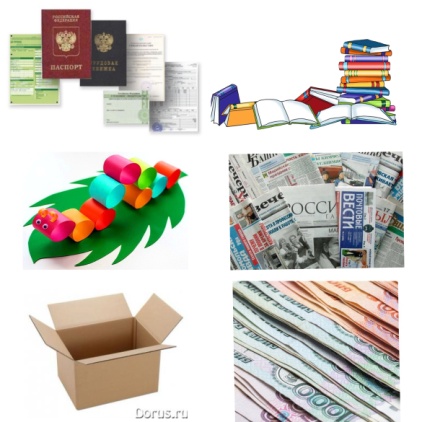 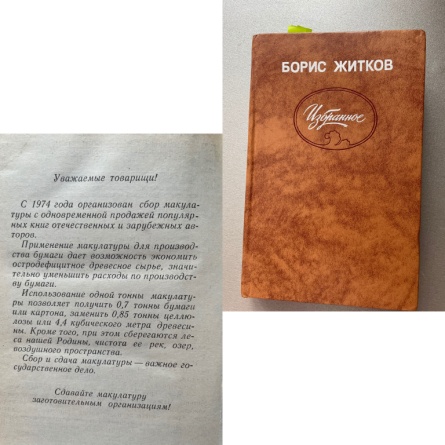 рис.3   рис.4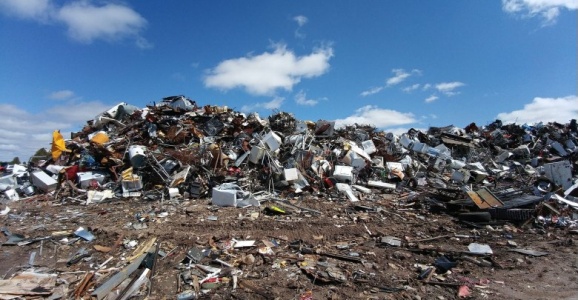 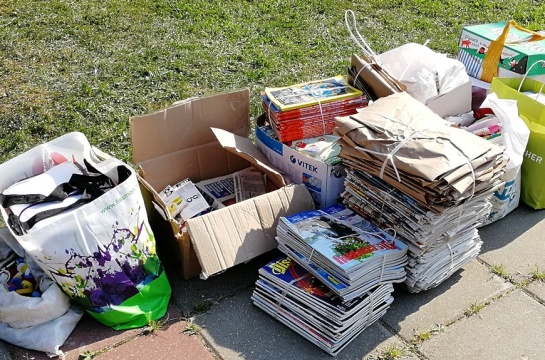 рис.5          рис.6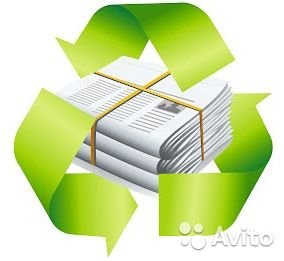 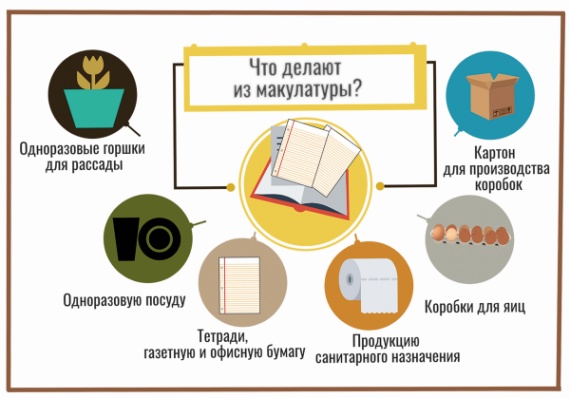 рис.7             рис.8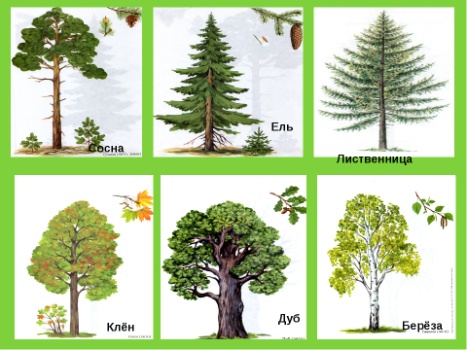 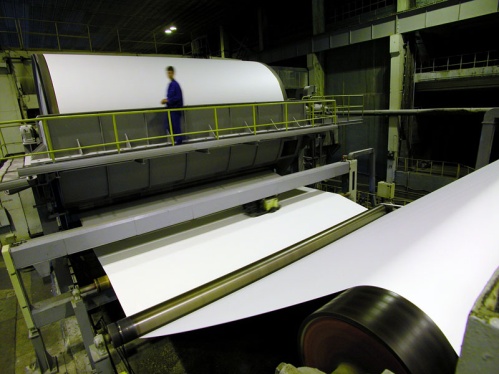 рис.9      рис.10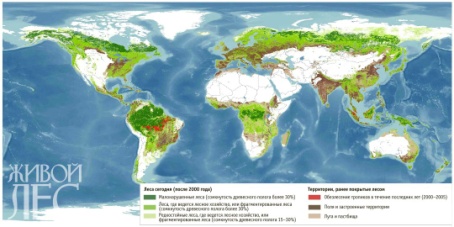 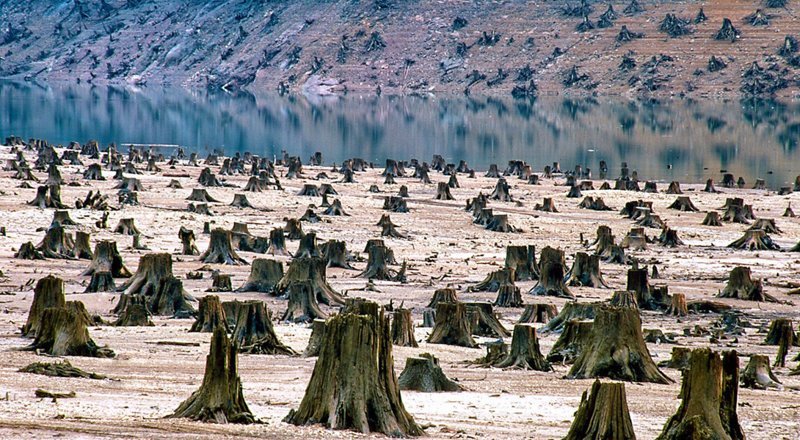 рис.11  рис.12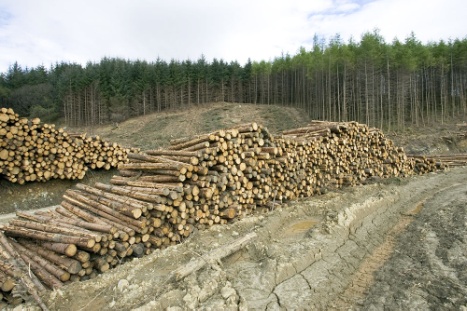 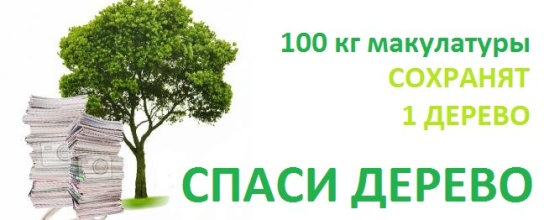 рис.13     Рис.14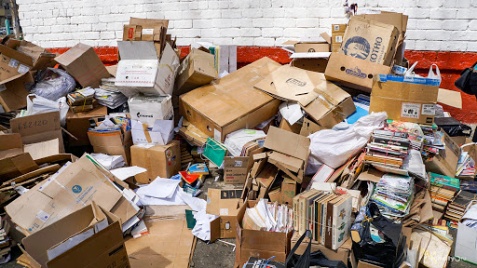 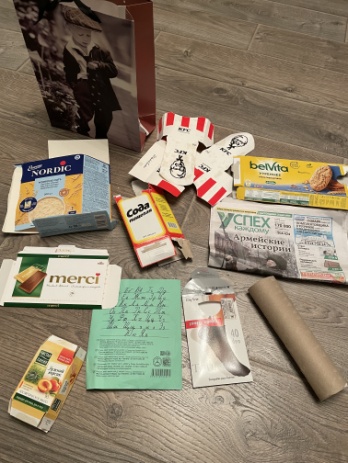 Рис.15  Рис.16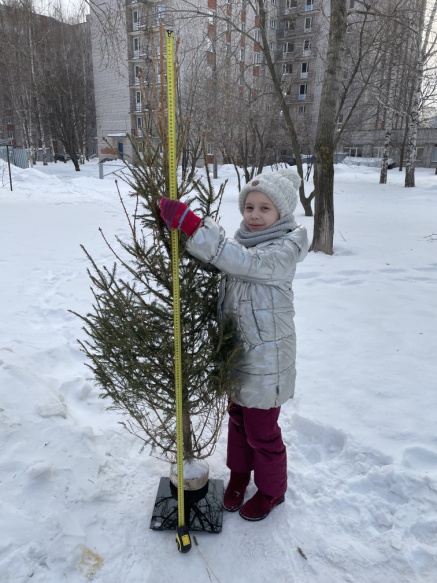 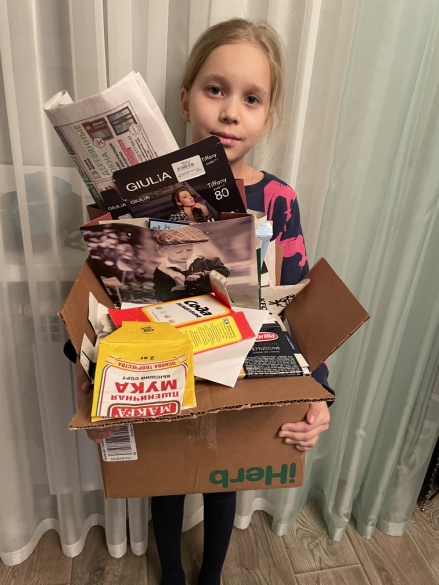  Рис.17      Рис.18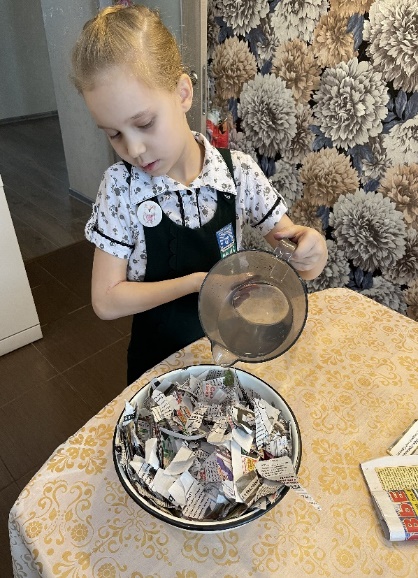 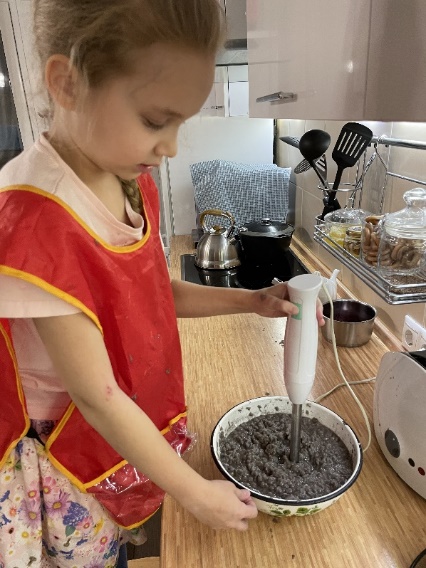  Рис.19     Рис.20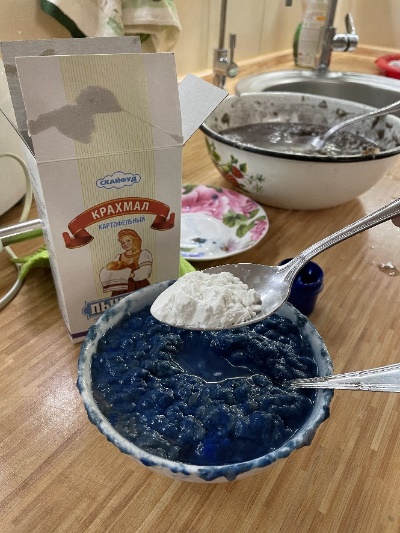 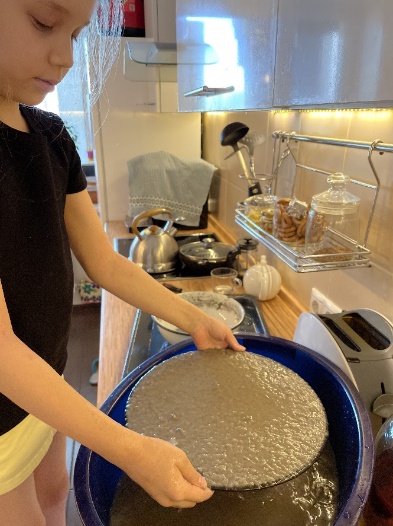  Рис.21    Рис.22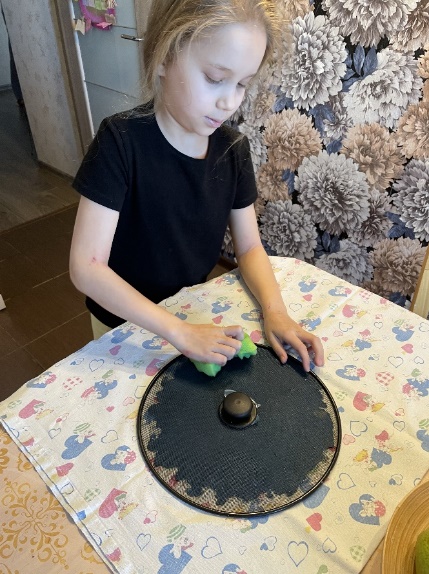 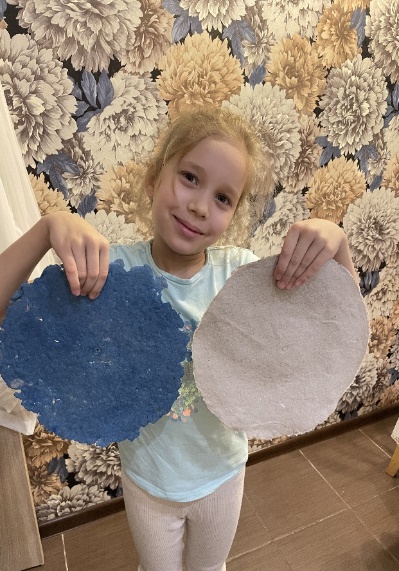 